Agenda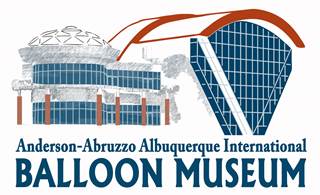 Board of Trustees Virtual MeetingWednesday, September 9, 20203:00 - 4:30 pm, to be conducted via ZOOM web hostinghttps://cabq.zoom.us/j/94088705466?pwd=ai91Um5PTFNQMU01NndrZnc3NUtqZz09  (UPDATE)https://cabq.zoom.us/j/96678752975?pwd=OHpJT3NFQnR3MGQybE9CZkt6Z2t3dz09Members: Nancy Abruzzo, Michael Anderson, Scott Appelman, Josh Bacon, Troy Bradley, Karen Brown, Peter Cuneo, Sid Gutierrez, J. D. Huss, Cindy Hernandez-Wall, Betty Ann McDermott, Angela Romero, Khristaan VillelaOperating Procedures for online meetings per City DirectiveModerator controls access – concerned public may attend;Open meeting must be recorded;Speaker should identify him/her self at start of each statement;All votes must be by roll call.Please keep sound muted – press space bar to temporarily un-mute and talkCall to Order and Approval of Minutes (5 minutes)Manager’s ReportMuseum Reopening !!! – Sep.t 9th for members and board members & Sept. 16th for the publicCity Council proposed resolution on volunteer boardsOctober Ballooning EventsNew ExhibitsElevation Station – tours by invitation50th Fiesta Exhibit – AAAA Presentation at July General MeetingWomen in Ballooning City-Foundation MOU NegotiationsMaster Plaque to honor past BOT membersBrand Identity Presentation and FY2021 Strategic PlanStaff ReportsCollections & Registrar Marilee Nason & Eric WimmerFoundation Report – Laurie MagovernPreparations for 2021 Legislative sessionAdjourn Meeting